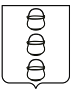 ГЛАВА
 ГОРОДСКОГО ОКРУГА КОТЕЛЬНИКИ
 МОСКОВСКОЙ ОБЛАСТИПОСТАНОВЛЕНИЕ29.07.2020 № 511-ПГг. КотельникиОб утверждении Положения и состава комиссии по рассмотрению вопросов о постановке на учёт многодетных семей городского округа Котельники Московской области в целях бесплатного предоставления земельных участков в собственность многодетным семьямВ соответствии с пунктом 6 статьи 39.5 Земельного кодекса Российской Федерации от 25.10.2001 № 136-ФЗ, Федеральным законом от 06.10.2003 № 131-ФЗ «Об общих принципах организации местного самоуправления в Российской Федерации», Федеральным законом от 27.10.2010 № 210-ФЗ «Об организации предоставления государственных и муниципальных услуг», законом Московской области от 07.06.1996 № 23/96-ОЗ «О регулировании земельных отношений в Московской области», Законом Московской области от 01.06.2011 № 73/2011-ОЗ «О бесплатном предоставлении земельных участков многодетным семьям в Московской области», Постановлением Правительства Московской области от 04.04.2013 № 222/12 «О мерах по реализации Закона Московской области» «О бесплатном предоставлении земельных участков многодетным семьям в Московской области»» (вместе с «Перечнем и порядком представления документов и сведений для постановки многодетной семьи на учёт в целях бесплатного предоставления земельного участка»), Положением о порядке учёта многодетных семей городского округа Котельники Московской области в целях бесплатного предоставления в собственность земельных участков, утверждённым постановлением главы городского округа Котельники от 04.03.2020 № 133-ПГ, Уставом городского округа Котельники Московской области, постановляю:1. Признать утратившим силу постановление администрации городского округа Котельники Московской области от 11.12.2015 № 961-ПА «Об утверждении Положения и состава комиссии по рассмотрению вопросов о постановке на учёт многодетных семей городского округа Котельники Московской области в целях бесплатного предоставления земельных участков».2. Утвердить «Положение по рассмотрению вопросов о постановке на учёт многодетных семей городского округа Котельники Московской области в целях бесплатного предоставления земельных участков в собственность многодетным семьям», согласно приложению 1.3. Утвердить «Состав комиссии по рассмотрению вопросов о постановке на учёт многодетных семей городского округа Котельники Московской области в целях бесплатного предоставления земельных участков в собственность многодетным семьям», согласно приложению 2.4. Отделу информационного обеспечения управления внутренней политики МКУ «Развитие Котельники» обеспечить официальное опубликование настоящего постановления в газете «Котельники Сегодня» и разместить на интернет-портале городского округа котельники Московской области в сети Интернет.5. Назначить ответственного за исполнением настоящего постановления начальника управления имущественных отношений администрации городского округа Котельники Московской области Ж.К. Гювелян.6. Контроль за выполнением настоящего постановления возложить на заместителя главы администрации городского округа Котельники Московской области Матросова А.В.Глава городского округа Котельники Московской области						С.А. Жигалкин                                                                                          Приложение 1                      УТВЕРЖДЕНОпостановлением главы городского округа                                                     Котельники Московской области                                                       от «29» июля 2020 года № 511-ПГПОЛОЖЕНИЕо комиссии по рассмотрению вопросов о постановке на учёт многодетных семей городского округа Котельники Московской области в целях бесплатного предоставления земельных участков в собственность многодетным семьям1. Общие положения1.1. Комиссия по рассмотрению вопросов о постановке на учёт многодетных семей городского округа Котельники Московской области в целях бесплатного предоставления земельных участков (далее - Комиссия) является постоянно действующим координирующим, коллегиальным совещательным органом при администрации городского округа Котельники Московской области, рассматривающим вопросы постановки на учёт многодетных семей с целью предоставления земельных участков и снятия их с учёта.1.2. В своей деятельности Комиссия руководствуется Конституцией Российской Федерации, законодательством Российской Федерации, законодательством Московской области, Уставом городского округа Котельники Московской области, нормативно-правовыми актами органов местного самоуправления городского округа Котельники Московской области, Положением о порядке учёта многодетных семей городского округа Котельники Московской области в целях бесплатного предоставления в собственность земельных участков многодетным семьям, утверждённым постановлением главы городского округа Котельники Московской области от 04.03.2020 № 133-ПГ (далее - Порядок).1.3. Комиссия является постоянно действующим органом и осуществляет свои полномочия в соответствии с действующими законодательством. Решения Комиссии носят рекомендательный характер.1.4. Состав Комиссии утверждается постановлением главы городского округа Котельники Московской области и формируется из числа сотрудников администрации.2. Задачи и полномочия Комиссии2.1. Основными задачами Комиссии являются:2.1.1. Рассмотрение заявлений многодетных семей о предоставлении земельных участков.2.1.2. Постановка на учёт многодетных семей с целью предоставления земельных участков и снятие их с учёта.2.1.3. Распределение земельных участков.2.2. К полномочиям Комиссии относятся:2.2.1. Рассмотрение заявлений с приложенными документами от многодетных семей для бесплатного предоставления в собственность земельных участков.2.2.2. Принятие одного из следующих решений:- о постановке на учёт многодетной семьи для бесплатного предоставления в собственность земельного участка;- об отказе в постановке на учёт многодетной семьи в связи с несоответствием условиям, установленным в части 1 статьи 3 Закона Московской области от 01.06.2011 № 73/2011-ОЗ «О бесплатном предоставлении земельных участков многодетным семьям в Московской области»;- о рекомендации предоставить земельные участки многодетным семьям;- о снятии с учёта.2.2.3. Организация проведения процедуры распределения земельных участков.2.2.4. Осуществляет иные полномочия в соответствии с Порядком.3. Функции Комиссии3.1. Для достижения возложенной задачи Комиссия осуществляет следующие функции:3.1.1. Рассмотрение заявлений многодетных семей и прилагаемых к нему документов о бесплатном предоставлении в собственность земельных участков;3.1.2. Осуществляет ведение протокола заседания Комиссии;3.1.3. Изготавливает протокол заседания Комиссии для подготовки рекомендаций по вопросу постановки на учёт многодетных семей с целью бесплатного предоставления в собственность земельных участков либо об отказе в постановке на учёт, а также снятие их с учёта, и направляет их главе администрации городского округа Котельники Московской области.4. Состав Комиссии4.1. Комиссия утверждается постановлением главы городского округа Котельники Московской области в составе председателя, заместителя председателя, секретаря, помощника секретаря и членов Комиссии.4.2. Председатель, заместитель председателя, секретарь и помощник секретаря Комиссии избираются из числа лиц, замещающих муниципальные должности муниципальной службы или выборные муниципальные должности.4.3. Председатель Комиссии организует и координирует работу Комиссии, председательствует на заседаниях Комиссии, ведёт заседание Комиссии, подписывает протоколы заседаний Комиссии, ведёт переписку с органами государственной власти, органами местного самоуправления, должностными лицами, гражданами и их объединениями, юридическими лицами, а также осуществляет иные действия, необходимые для осуществления работы Комиссии.4.4. В случае отсутствия председателя Комиссии исполнение его обязанностей возлагается на заместителя председателя Комиссии.4.5. В случае отсутствия председателя и заместителя председателя Комиссии на заседании комиссии из числа её членов избирается временно исполняющий обязанности председателя Комиссии. 4.6. Секретарь Комиссии обеспечивает работу Комиссии, оформляет протоколы заседаний Комиссии организует ведение делопроизводства согласно номенклатуре дел в соответствии с установленными требованиями, а также осуществляет иные действия, необходимые для осуществления работы Комиссии.4.7. В случае отсутствия секретаря Комиссии исполнение его обязанностей возлагается на помощника секретаря.5. Организация работы Комиссии5.1. Заседания Комиссии проводятся по мере необходимости рассмотрения заявлений многодетных семей о бесплатном предоставлении в собственность земельных участков. Дату и время проведения Комиссии назначает председатель, а в его отсутствии - заместитель председателя.5.2. Заседания Комиссии ведёт председатель Комиссии, а в его отсутствии - заместитель председателя Комиссии.5.3. Заседание Комиссии считается правомочным, если на нём присутствует более половины членов Комиссии. Секретарь Комиссии ведёт протокол заседания Комиссии в соответствии с требованиями действующего законодательства. 5.4. Решение Комиссии принимается простым большинством голосов от числа членов Комиссии, присутствующих на заседании. При равенстве голосов голос председателя Комиссии, а в его отсутствии - голос заместителя председателя Комиссии является решающим.5.5. Решения Комиссии оформляются протоколом, который подписывается всеми присутствующими членами Комиссии и хранится у секретаря.                                                               Приложение 2                      УТВЕРЖДЕНОпостановлением главы городского округа                                                     Котельники Московской области                                                     от «29» июля 2020 года № 511-ПГСОСТАВкомиссии по рассмотрению вопросов о постановке на учёт многодетных семей городского округа Котельники Московской области в целях бесплатного предоставления в собственность земельных участковМатросов А.В.заместитель главы администрации городского округа Котельники Московской области (председатель комиссии)Гювелян Ж.К.начальник управления имущественных отношений администрации городского округа Котельники Московской области (заместитель председателя комиссии)Годун Д.С.главный эксперт отдела правовой работы и нормотворчества правового управления администрации городского округа Котельники Московской областиМокшина С.В.начальник правового управления  администрации городского округа Котельники Московской областиРусу А.А.заместитель начальника управления - начальник земельного отдела управления имущественных отношений администрации городского округа Котельники Московской области (помощник секретаря комиссии)Савченко С.С.консультант земельного отдела управления имущественных отношений администрации городского округа Котельники Московской области (секретарь комиссии)